Федеральное государственное бюджетное образовательное учреждениевысшего образования «Красноярский государственный медицинскийуниверситет имени профессора В.Ф. Войно - Ясенецкого»Министерства здравоохранения Российской ФедерацииФармацевтический колледжДневник производственной практикиПМ 05 «Проведение лабораторных гистологических исследований»Асылхан Улдана Бауыржан-кызыФИОМесто прохождения практики: «КГБУЗ Красноярский краевой клинический центр охраны материнства и детства, перинатальный центр»(медицинская организация, отделение)с «9» Мая 2022 г. по «28» Мая 2022 г.Руководители практики:Общий – Ф.И.О. (его должность) Соколов Д. В.   Непосредственный – Ф.И.О. (старший лаборант) Токарева И. П.Методический – Ф.И.О. (преподаватель) Догадаева Е. Г. Красноярск, 2022Содержание1. Цели и задачи практики2. Знания, умения, практический опыт, которыми должен овладеть студентпосле прохождения практики3. Тематический план4. График прохождения практики5. Инструктаж по технике безопасности6. Содержание и объем проведенной работы7. Манипуляционный лист (Лист лабораторных / химических исследований)8. Отчет (цифровой, текстовой)Цели и задачи практики:Закрепление в производственных условиях профессиональных умений и навыков по методам гистологических исследований.Расширение и углубление теоретических знаний и практических умений по методам гистологических исследований.Повышение профессиональной компетенции студентов и адаптации их на рабочем месте, проверка возможностей самостоятельной работы.Воспитание трудовой дисциплины и профессиональной ответственности.Изучение основных форм и методов работы в гистологических лабораториях. Программа практики. В результате прохождения практики студенты должны уметь самостоятельно:Организовать рабочее место для проведения лабораторных гистологических исследований.Подготовить лабораторную посуду, инструментарий и оборудование для анализов.Приготовить растворы, реактивы, дезинфицирующие растворы.Провести дезинфекцию биоматериала, отработанной посуды, стерилизацию инструментария и лабораторной посуды.Провести прием, маркировку, регистрацию и хранение поступившего биоматериала.Регистрировать проведенные исследования.Вести учетно-отчетную документацию.Пользоваться приборами в лаборатории.Выполнять гистологические манипуляции по соответствующим методикам.По окончании практики студент должен представить в колледж следующие документы:Дневник с оценкой за практику, заверенный подписью общего руководителя и печатью ККПАБ.Характеристику, заверенную подписью руководителя практики и печатью ККПАБ.Текстовый отчет по практике (положительные и отрицательные стороны практики, предложения по улучшению подготовки в колледже, организации и проведению практики).Выполненную самостоятельную работу.В результате производственной практики обучающийся должен:Приобрести практический опыт:- приготовления гистологических препаратовОсвоить умения:- готовить материал, реактивы, лабораторную посуду и аппаратуру для гистологического исследования;- проводить гистологическую обработку тканей и готовить микропрепараты для исследований;- оценивать качество приготовленных гистологических препаратов;- архивировать оставшийся от исследования материал;- оформлять учетно-отчетную документацию;- проводить утилизацию отработанного материала, дезинфекцию и стерилизацию использованной лабораторной посуды, инструментария, средств защиты. Знать:- задачи, структуру, оборудование, правила работы и техники безопасности в патогистологической лаборатории;- правила взятия, обработки и архивирования материала для гистологического исследования;- критерии качества гистологических препаратов;- морфофункциональную характеристику органов и тканей человека.Тематический план4/6 семестрГрафик прохождения практики.Лист лабораторных исследований.4/6 семестрОТЧЕТ ПО ПРОИЗВОДСТВЕННОЙ ПРАКТИКЕФ.И.О. обучающегося Асылхан Улдана Бауыржан-кызы  Группы 305-1 специальности 31.02.03 -Лабораторная диагностикаПроходившего (ей) производственную практику с «9» Мая 2022 г по «28» Мая 2020 гЗа время прохождения практики мною выполнены следующие объемы работ:Цифровой отчет2. Текстовой отчет1. Умения, которыми хорошо овладел в ходе практики: приём имаркировка биоматериала, регистрация результатов исследования,подготовка материала к исследованию, приготовление препаратов, фиксирование препаратов, микроскопия готовых препаратов, предварительная подготовка целлоидиновых срезов перед исследованием, предварительная подготовка лабораторной посуды, инструментария, средств защиты для проведения исследования, работа с нормативной документацией при выполнении исследования, окрашивание срезов, утилизация отработанного материала.2. Самостоятельная работа: я самостоятельно приготовила 2 гистологических препарата. 3.Помощь оказана со стороны методических и непосредственных руководителей: в оформлении дневника практики и ответы на интересующие вопросы.4. Замечания и предложения по прохождению практики: никаких замечаний в ходе практики нет.Общий руководитель практики ________________   Соколов В. Д.                                                                   (подпись)             (ФИО)М.П.организацииХАРАКТЕРИСТИКААсылхан Улдана Бауыржан-кызыобучающийся (ая) на __3__курсе  по специальности 31.02.03 Лабораторная диагностикауспешно прошел (ла) производственную практику по разделу МДК 05.01 Теория и практика лабораторных гистологических исследованийпрофессионального модуля ПМ 05. Проведение лабораторных гистологических исследований  в объеме 108 часов с  «9» мая 2022г.  по « 28 » мая 2022г.в организации ПАО 3 «Красноярский краевой клинический центр охраны материнства и детства» За время прохождения практики:«____»___________20__ г.                          Подпись непосредственного руководителя практики ____________/Токарева И.П., ст.лаборант Подпись общего руководителя практики    _____________/Соколов В.Д.,М.П.День 1 (9.05.2022)Тема: «Изучение нормативных документов»Инструкция по охране труда для персонала при работе в патологоанатомических отделенияхОсновные документы:1)	Инструкция по охране труда для персонала при работе в патолого-анатомических отделениях.2)	ПРИКАЗ МЗ РФ №354 «О порядке проведения патолого-анатомических вскрытий».3)	Федеральный закон №323 «О здоровье граждан».4)	Федеральный закон «О погребенье и похоронном деле».5)	ПРИКАЗ от 24 марта 2016 года 179н «О Правилах проведения патолого-анатомических исследований».6)	ПРИКАЗ №352 N «Об утверждении учетных форм документации, удостоверяющей случаи смерти, и порядка их выдачи».Техника безопасности1. Общие требования безопасности 1.1. К самостоятельной работе в патологоанатомических отделениях и моргах (далее отделениях) допускаются лица, не моложе 18 лет, имеющие медицинское образование, прошедшие специальную подготовку по охране труда, медкомиссию и инструктаж на рабочем месте, имеющие удостоверение на право выполнения данного вида работ, имеющие 1 группу по электробезопасности. Допуск персонала к работе оформляется приказом по учреждению с отнесением персонала к категории «А». 1.2. Персонал, работающий в отделениях, должен соблюдать правила внутреннего трудового распорядка, правила пожарной безопасности и настоящую инструкцию. 1.3. Персонал должен проходить обязательный предварительный осмотр при поступлении на работу и не реже одного раза в 12 месяцев периодические медицинские осмотры. 1.4. При эксплуатации отделений моргов персонал должен использовать санитарно-гигиеническую одежду, санитарную обувь, предохранительные приспособления, мыло, полотенце. 1.5. При эксплуатации отделений моргов опасными, производственными факторами являются: - опасность заражения персонала при вскрытии трупов лиц, умерших от различных заболеваний, в т.ч. инфекционных; - повышенная нагрузка на органы зрения; - повышенный уровень содержания в воздухе рабочей зоны токсических и химических веществ (формалина, толуола, хлороформа, этилового спирта, ртутных соединений); - опасность взрыва при эксплуатации баллонов с газами, с образованием вредных веществ, содержание которых в воздухе рабочей зоны превышает ПДК; - электрический ток. 1.6. Персонал отделений морга обязан: - руководствоваться в работе своими должностными инструкциями, настоящей инструкцией, инструкцией по санитарному режим, инструкцией заводов-изготовителей на оборудование, установленное в отделении; - владеть приемами оказания первой медицинской помощи, знать местонахождение аптечки; - знать правила пожарной безопасности и места расположения средств пожаротушения. 1.7. Администрация учреждения обязана бесперебойно обеспечивать работников отделения санитарной одеждой, спецодеждой, спецобувью и другими предохранительными приспособлениями. 1.8. О каждом несчастном случае, связанным с производством, пострадавший или очевидцев, обязаны немедленно известить руководителя отделения и провести расследование данного несчастного случая. 2. Требования безопасности перед началом работы 2.1. Включить вентиляцию. 2.2. Надеть положенную санитарную одежду, при необходимости другие СИЗ. При работе в секционной и при вырезке биопсий должен иметь другой халат, который снимается по окончании работы. Вырезка биопсийного и секционного материала должна производиться в фартуке и резиновых перчатках. 2.3. Вся санитарная одежда и обувь, используемая при проведении вскрытия трупов, должна храниться в отдельном шкафу в предсекционной или секционной. 3. Требования безопасности во время работы 3.1. Вскрытие трупов лиц, умерших от особо опасных инфекций, должно проводиться в строгом соответствии со специальной инструкцией. Количество лиц при этом должно быть строго ограничено. 3.2. Вырезка биопсийного и секционного материала должна проводиться в специальной комнате, оборудованной вытяжным шкафом, либо при отсутствии таковой –в предсекционной. Для вырезки должен иметься специальный стол с покрытием из нержавеющей стали, мрамора или толстого стекла и специальный набор инструментов только для этих целей. 3.3. Фиксация материала должна проводиться в вытяжном шкафу, а хранение его –в специальной фиксационной комнате, оборудованной эффективной вентиляцией. Оставшийся после вырезки материал в качестве архива должен храниться в 10% растворе формалина в хорошо закрытой маркированной посуде. Архивные материалы, срок хранения которых истек, после вырезки хранятся в специальной посуде или подлежат захоронению. 3.4. Вскрытие трупов умерших от особо опасных инфекций производиться в отдельном изолированном помещении с автономной вентиляцией. Помещение после вскрытия подвергается тщательной дезинфекции. Дезинфекции также подлежит весь инструментарий, инвентарь и спецодежда, и белье персонала. Стекающая кровяная сыворотка и все другие отходы должны быть обеззаражены на месте вскрытия в соответствии с требованиями санитарного режима. 3.5. Одевание трупа не должно производиться в трупохранилище или секционной, а только в специально отведенном для этого помещении. 3.6. Работу с ядовитыми веществами следует проводить в резиновых перчатках, защитных очках, при необходимости в противогазе. Наполнение сосудов ядовитыми веществами, концентрированными кислотами и щелочами следует проводить сифоном или специальными пипетками с резиновой грушей. 3.7. Ядовитые вещества должны храниться в лабораториях в специально выделенных помещениях в отдельном запирающемся металлическом шкафу или сейфе. Особо ядовитые средства, как сулема, хранятся в специально выделенном внутреннем отделении сейфа. Ключи и пломбир от этого помещения должны храниться у лица, ответственного за хранение и выдачу ядовитых веществ. 3.8. Расфасовка, измельчение, взвешивание и отмеривание ядовитых веществ производится в вытяжном шкафу в специально выделенных для этой цели приборах и посуде. Разлив формалина, крепких кислот и приготовление растворов из них, должны производится в вытяжном шкафу. Мытье и обработка посуды, которая использовалась в работе с ядовитыми веществами, должны производиться отдельно от другой посуды. 3.9. Летучие вещества должны храниться в боксах и банках, закрытых притертыми пробками, и открываться лишь в момент непосредственного использования в работе. 3.10. Кислоты и реактивы должны храниться в стеклянной посуде с притертыми пробками на нижних полках шкафов, отдельно от реактивов и красок. 3.11. При разбавлении крепких кислот, во избежание разбрызгивания, следует кислоту вливать в воду, а не наоборот. 3.12. После работы с микротомом необходимо сразу же вынимать из микротома нож и помещать его в футляр для постоянного хранения. Оставлять нож в микротоме или переносить его без футляра по лаборатории запрещается. 3.13. Нагревательные приборы должны находиться в отдалении от взрывоопасных и горючих веществ, на подставках из огнеупорного материала. 3.14. Персоналу отделения запрещается: - допускать на рабочие места лиц, не имеющих отношения к работе; - работать с неисправными приборами, приспособлениями, инструментами и сигнализацией; - работать без установленной санитарной и специальной одежды и предохранительных приспособлений, использовать поврежденные или с истекшим сроком годности средств индивидуальной защиты; - располагать горючие и взрывоопасные вещества на столах, на которых расположены любые нагревательные приборы и особенно приборы с открытым огнем; - помещать в термостаты взрывоопасные и горючие вещества и сушить в термостатах кинопленку; - пользоваться баллонами, не имеющими надписи и окраски, установленные для данного газа; - принимать пищу, пользоваться косметикой и курить в рабочих помещениях. 4.Требования безопасности в аварийных ситуациях 4.1. При аварии персонал должен поставить в известность руководителя отделения и поступать в зависимости от ситуации. 4.2. При замыкании, обрыве в системах электропитания отключить сетевой рубильник в помещении, вызвать лицо, ответственное за эксплуатации аппаратуры в подразделениях. 4.3. При поражении человека электрическим током и прочих травмах действовать согласно инструкции по оказанию первой медицинской помощи пострадавшим от электрического тока. 4.4. При возникновении пожара вызвать пожарную команду, до прибытия и встречи пожарной команды тушить загорание первичными средствами пожаротушения. 4.5. При поломках коммуникационных систем водоснабжения, канализации, отопления и вентиляции, препятствующих выполнению технологических операций, прекратить работу до ликвидации аварии, сообщить руководителю отделения и принять меры к ликвидации последствий аварии. 4.6. При прекращении подачи электроэнергии или при появлении запаха гари персонал должен отключить аппаратуру и электроприборы и вызвать электромонтера. 4.7. При проливе неядовитых реактивов достаточно вытереть поверхность стола тряпкой, держа ее резиновыми перчатками, после чего хорошо прополоскать тряпку, вымыть водой стол и перчатки. 4.8. Если пролита щелочь, то ее надо засыпать песком или опилками, затем удалить песок или опилки и залить это место сильноразбавленной соляной или уксусной кислотой. Удалить кислоту тряпкой, вымыть водой стол и перчатки. Если пролита кислота, то ее надо засыпать песком, затем удалить пропитанный песок лопатой и засыпать содой, затем соду также удалить и промыть это место большим количеством воды. Растворы для нейтрализации концентрированных кислот и щелочей должны находиться на стеллаже в течение всего рабочего времени. 5. Требования безопасности по окончании работ 5.1. После окончания работы следует тщательно вымыть руки, а в соответствующих случаях вычистить зубы и прополоскать рот. Необходимо убрать свои рабочие места, закрыть и поставить в вытяжной шкаф все посуды с летучими и легковоспламеняющимися веществами. 5.2. Инструментарий, перчатки и стол с доской, на которой производится вырезка, после окончания работы должны быть хорошо вымыты водой и обработаны дезинфицирующим раствором. 5.3. Ежедневно по окончании вскрытия и туалета трупа секционный стол, малый столик, инструменты, чашки весов, раковины, ванночки для органов, решетки, полы тщательно моются холодной, затем горячей водой, дезинфицируются 5 % раствором хлорамина. Секционная проветривается и облучается бактерицидной лампой в течение 3 часов. Повторное использование резиновых перчаток допускается только после их стерилизации. Полная уборка секционной и трупохранилища проводится не реже одного раза в месяц с применением при мойке 3-5 % раствора хлорамина или 2,5 % осветленного раствора хлорной извести, а также после вскрытия трупов инфекционных больных. 5.4. При аварии персонал обязан отключить главный сетевой рубильник кабинета и далее поступать в зависимости от ситуации: - при возникновении пожара эвакуировать больного, вызвать пожарную команду и сообщить руководителю кабинета (до прибытия и встречи команды загорание ликвидируется первичными средствами пожаротушения); - при прочих аварийных ситуациях (короткое замыкание, обрыве цепи, повреждении радиационной защиты аппарата , поломках коммуникационных систем водоснабжения, канализации, отопления и вентиляции), препятствующих выполнению технологических операций, сообщить руководителю кабинета, прекратить работу до ликвидации аварии, эвакуировать больного и вызвать соответствующие ремонтные службы. - при поражении человека электрическим током оказать первую медицинскую помощь согласно инструкции по оказанию первой медицинской помощи пострадавшим от электрического тока. День 2 (10.05.2022)Тема: «Выполнение мер санитарно-эпидемиологического режима»Средствами индивидуальной защиты при работе в лабораториях являются халаты, косынки или шапочки, прорезиненный или полиэтиленовый фартук, резиновые перчатки, защитные очки.Прорезиненный или полиэтиленовый фартук, резиновые перчатки, защитные очки (должны плотно прилегать к лицу) необходимы при работе с биологическим материалом и едкими веществами.Халат является формой одежды медицинского персонала, стирается по мере загрязнения, но не реже 2 раз в неделю. В случае загрязнения биологическим материалом обязательно предварительное замачивание в дезинфицирующем растворе в соответствии со стандартом «Дезинфекция и стерилизация в медицинской практике: основные нормы и правила» (60 мин в 0,5% растворе хлорамина).Перчатки необходимо одевать во время каждой процедуры работы с пациентами или с биологическим материалом. При работе с пациентами и при проведении аналитических манипуляций используются одноразовые диагностическо-смотровые нестерильные перчатки. Для обработки и мойки инструментов используют технические перчатки. Использованные перчатки погружаются в дезинфицирующий раствор на 60 минут.Маска и очки необходимы при возможности разбрызгивания биологического материла. Маска должна меняться через каждые 4 часа работы. Очки после каждого использования протирают дезинфицирующим раствором, промывают проточной водой, высушивают.Проведение мероприятий по стерилизации и дезинфекции лабораторной посуды, инструментария, средств защиты.День 3 (11.05.2022)Тема: «Знакомство с лабораторией»На второй день старший лаборант экскурсию по лаборатории. В помещении есть 2 этажа: на первом этаже происходит прием биоматериала, так же находятся кабинеты для вырезки, кабинеты сухого и мокрого запаса, комната траура, холодильные камеры. На втором этаже находятся отделения цитологии и гистологии, а также актовый зал. Так же нам показали рабочее место лаборанта. Рабочий стол должен быть достаточно устойчивым, чтобы на  нем можно было работать на микротоме, и хорошо освещенным. Его поверхность должна быть покрыта стеклом или пластмассой.  На участке стола, где непосредственно производится окраска препаратов, под стекло целесообразно положить по одному листку белой  и черной бумаги размером 9*12 см. На белом фоне лучше видны окрашенные срезы, на черном – неокрашенные, также на оба листа лучше нанести контуры предметного стекла с обозначением места расположения и размеров покровного стекла для рационального размещения на предметном стекле срезов в процессе их заключения. При отсутствии специального стола может быть приспособлен любой стол (желательно с ящиками) с площадью рабочей поверхности не менее 60 *120 см. Если крышка стола не имеет специального покрытия, то его следует сделать из какого - либо влагоустойчивого материала. Для того, чтобы удобнее расположить необходимое оборудование, следует иметь двухъярусную полку, для реактивов, растворов и посуды, которая устанавливается либо перед работающим (вдоль заднего края стола), либо сбоку в зависимости от расположения стола относительно источника света.День 4 (12.05.2022)Тема: «Прием, маркировка, регистрация биоматериала»Приём материала происходит на 1 этаже с 8:00 до15:00. Каждый регистратор и с одной и с другой стороны сравнивает штрихкода, а также свой внутренний номер. У материала присутствует своё направление, в котором указано что было взято на исследование. Унифицированные требования к маркировке материала:Для нанесения маркировки используется стандартное поле для записи унифицированной этикетки, в которое печатными буквами вписываются следующие данные: 1. Фамилия и инициалы пациента.2. Внутренний номер направления.3. Краткое наименование лечебно-профилактического учреждения.4. Номер флакона. 5. Количество кусочков во флаконе. Материал бывает разный – биопсия, аутопсия, соскобы и т.д. Материал просматривают и составляют по алфавиту. Также для плацент есть отдельные контейнеры. Всю информацию с направления переносят в две программы: программа «QmS» и программа «Регистратура», а также всё записывается в журнал учёта. Один журнал для биопсийного материала, а другой для операционного. Затем материал отправляют в работу, операционные материалы ставят в один вытяжной шкаф, а биопсийные в другой. Далее приходит врач с лаборантом и производят вырезку материала. Врач отрезает небольшие кусочки и описывает всё что видит.День 5 (13.05.2022)Тема: «Вырезка материала и фиксация»В этот день нас отвели на вырезку и показали, как происходит фиксация. Из соответствующего органа вырезают небольшие кусочки (0,5 x 1 x 1 см) и погружают их в фиксатор 10% формалин. Фиксация  метод обработки ткани с целью закрепления ее прижизненной структуры. Это достигается путем воздействия на ткань фиксаторов. Количество фиксатора следует брать в 20-100 раз больше объема кусочка фиксируемого материала. Продолжительность фиксации  от нескольких часов до 1 суток и более. После фиксации материал промывают (чаще всею в течение нескольких часов в проточной воде) с тем, чтобы избавить его от избытка фиксатора и различных осадков фиксирующих жидкостей. 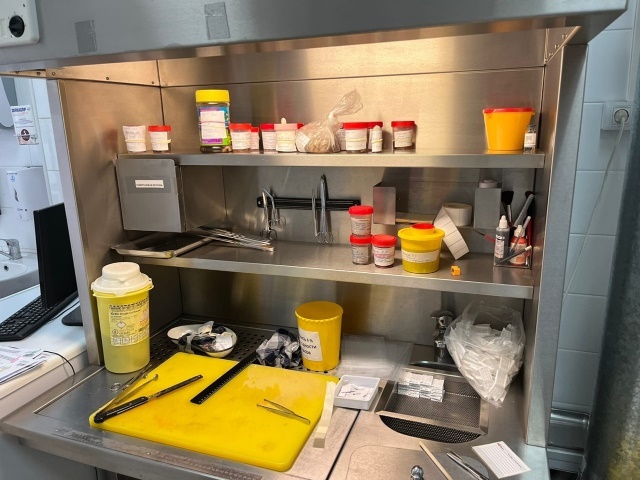 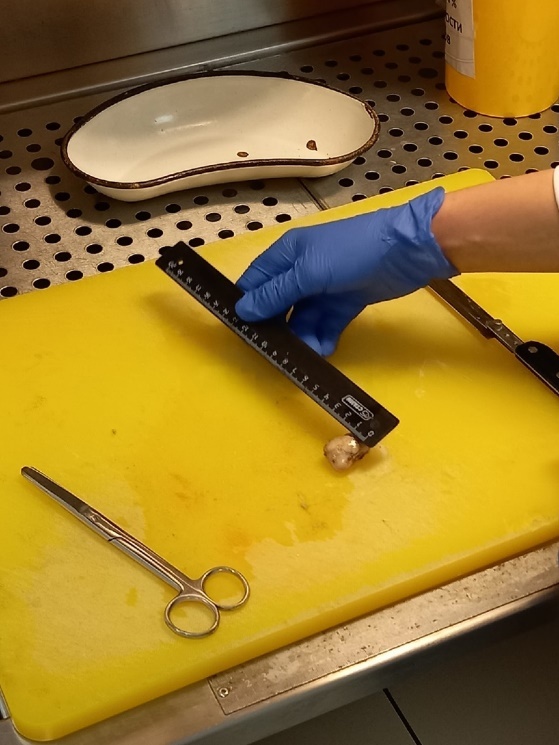 Рисунок 1 – Вырезка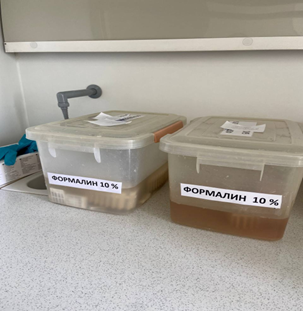 Рисунок 2 – Фиксация материалаДень 6 (14.05.2022)Методический деньДень 7 (16.05.2022)Тема: «Обезвоживание и уплотнение материала»После фиксации материал промывают (чаще всею в течение нескольких часов в проточной воде) с тем, чтобы избавить его от избытка фиксатора и различных осадков фиксирующих жидкостей. Изучить с помощью микроскопа такие фиксированные кусочки органов невозможно, т.к. они не прозрачны. Чтобы кусочек органа можно было микроскопировать, его надо разрезать на очень тонкие пластинки - срезы, толщина которых измеряется в микрометрах. Такие срезы получают с помощью специальных приборов - микротомов. Но для того, чтобы резать на микротоме кусочек ткани, ее надо предварительно уплотнить. Это достигается путем пропитывания застывающими жидкостями  расплавленным парафином. Парафин в воде не растворяется, и поэтому промытый после фиксации кусочек ткани необходимо предварительно обезводить, и только затем пропитывать. ОбезвоживаниеМатериал проводят по батарее спиртов возвышающей концентрации. Батарея может начинаться с различной концентрации, в зависимости от ткани. Если твёрдая ткань, например, кости и хрящи, то батарея спиртов начинается с 70% и с каждым разом повышается на 5%. Если ткань средне богата водой, то батарея спиртов начинается с 50% и повышается на 10%. У тканей богатых водой батарея спиртов начинается с 25% и также каждый раз повышается на 10%.Время нахождения материала в спиртах зависит от размеров кусочков и характера ткани (12 ч для маленьких объектов, 12 суток для кусочков толщиной 2 см). Обычно его выдерживают в каждом спирту не менее 2просушивают фильтровальной бумагой. Спирты быстро загрязняются веществами, которые извлекаются из материала, особенно жиром. Их нужно проверять, смешивая с водой. Если при этом появляется белая густая муть  спирты подлежат замене.День 8 (17.05.2022)Тема: «Заливка в парафин»Пропитка материала парафиномПосле фиксации материал подвергают обезвоживаю в изопропиле, а затем производят пропитку парафином. Обезвоживание и пропит производят на специальном аппарате, который называется гистопроцессор. В приборе имеется несколько (две или четыре) реторты, корзина с образцами ткани перемещается из одной в другую автоматически, последовательно проходя стадии дегидратации и пропитки парафином.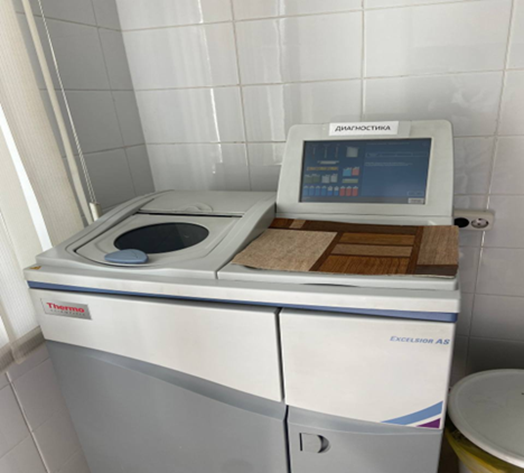 Рисунок 3 – Гистопроцессор замкнутого типа Epredia Excelsior ASЗаливка материала парафином в кассетыПодготовленный материал заливают в кассеты, чтобы получились блоки, для этого берут кусочки материала, формы для заливки предварительно подогревают. Берут пинцетом форму, заливают туда парафин, далее пинцетов кладут кусочки в середину формы. Далее сверху покрывают кассетой, немного заливают парафином и прижимают. Поверх кассеты кладут номерок который присвоен направлению. Ждут когда застынет парафин и делают срезы.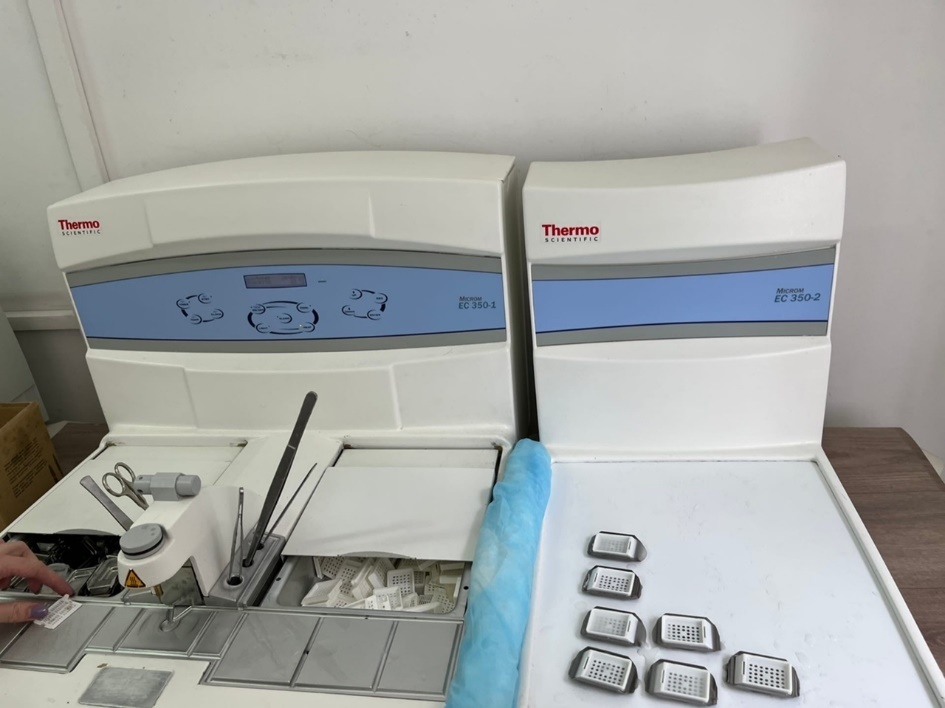 Рисунок 4 – Модуль для заливки парафином и охлаждающий блок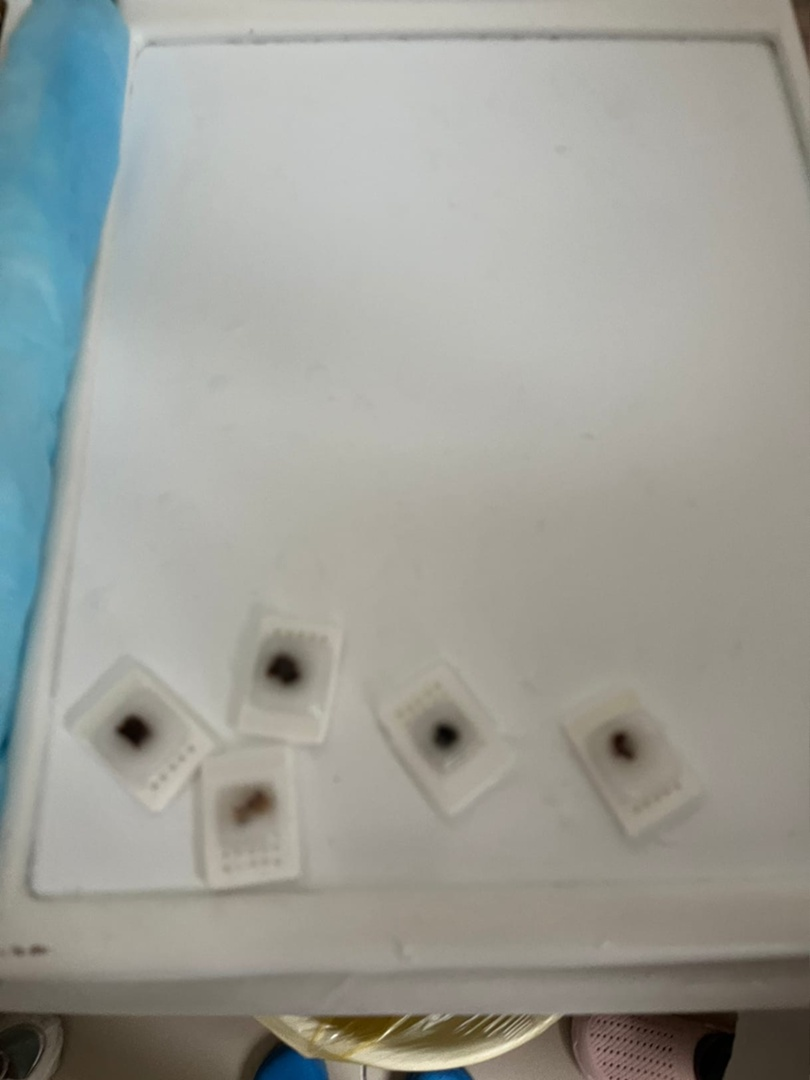 Рисунок 5 – Кассеты с биоматериаломДень 9 (18.05.022)Тема: «Архивирование оставшегося материала от исследования»Сроки хранения в архиве биопсийных (операционных) материалов и документов, оформленных в рамках исследований: - тканевые образцы в 10%-ном растворе нейтрального формалина при наличии опухолевого или опухолеподобного процесса - не менее одного года с даты оформления протокола, в прочих случаях - не менее чем до окончания оформления протокола; - микропрепараты и тканевые образцы в парафиновых блоках - в течение срока хранения медицинской документации пациента; - направления и протоколы - в течение срока хранения медицинской документации пациента.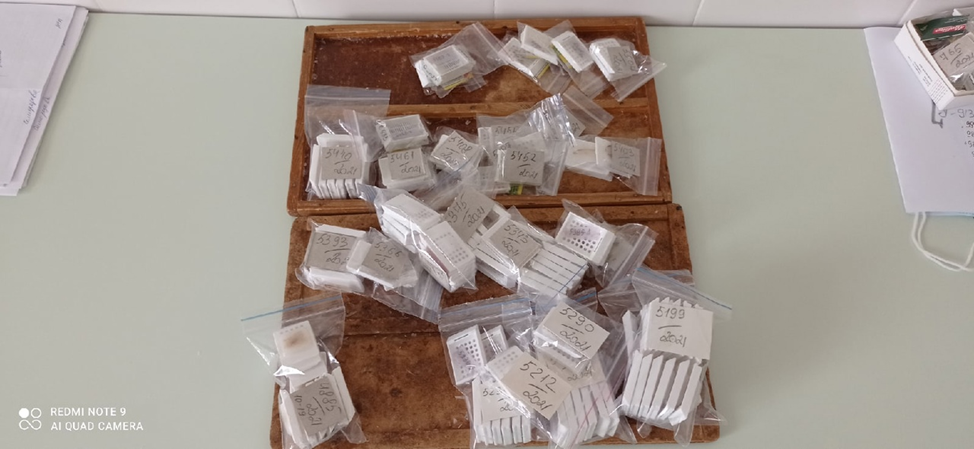 Рисунок 6 – Архивирование материалаДень 10 (19.05.2022)Тема: «Приготовление парафиновых срезов»Срезы с блоков изготовляются на микротоме. Блок фиксируют в объектодержателе и устанавливают нож под углом. Опускают столик и медленными движениями водят ножом вперёд-назад и одновременно поднимают столик до того момента, пока блок не будет немного касаться ножа. Так как у нас был автоматический микротом, мы двигали нож вперёд до щелчка и обратно, столик сам приподнимался и таким образом получались ленточные срезы. Брали препаровальную иглу и тянули за край, тем самым подцепляя срез. Затем этот срез клали в баню с тёплой водой и расправляли его. Срез вылавливали стеклом, подтягивая его препаровальной иглой. Уголок стекла промакивали марлей, чтобы не оставалось воды и клали стекло со срезом на специальный столик при температуре 63 градуса. Затем приступают к окраске препарата.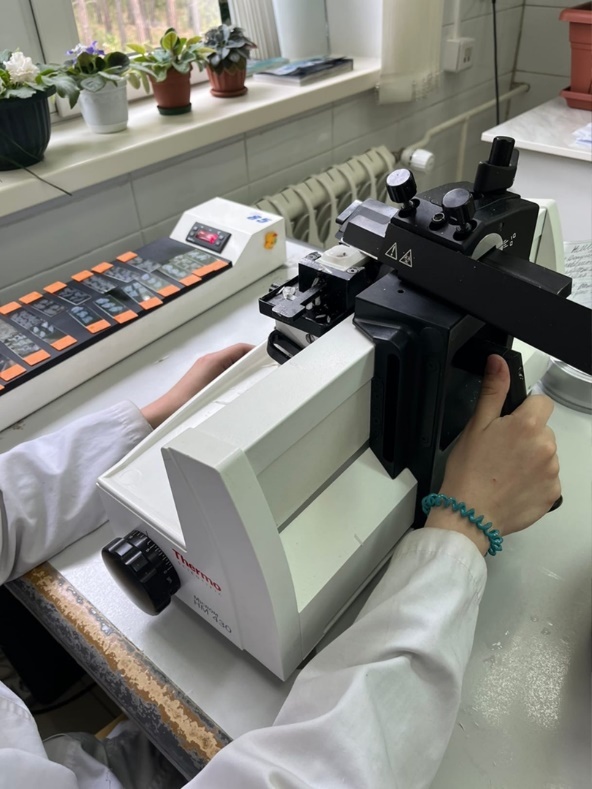 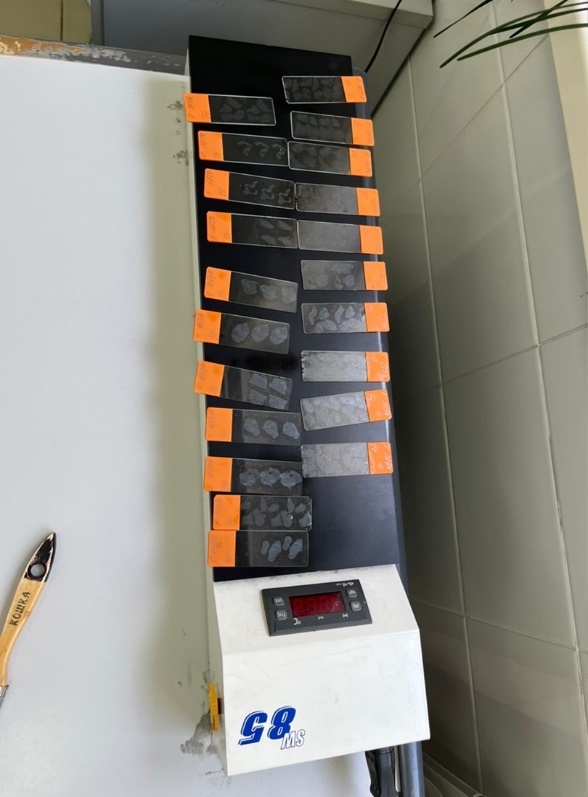 Рисунок 6 – Приготовление парафиновых срезовДень 11 (20.05.2022)Тема: «Окрашивание и заключение парафиновых срезов»При окраске водными красителями срезы переносят из дистиллированной воды, а при окраске спиртовыми  из спирта соответствующей концентрации непосредственно в красящий раствор.Основное окрашивание:Берут стекла со срезами, составляют в кювету для стекл, затем закрепляют в аппарате и запускают. Там препараты проходят по батарее ксилола, тем самым происходит депарафинирование, затем проходят по батарее спиртов. Далее промываются в проточной воде, после этого происходит окрашивание гематоксилин-эозином. После этого снова промываются стекла проточной воде и так же проходят по батарее ксилола и спиртов. Как окрасится препарат заключают в полистирол.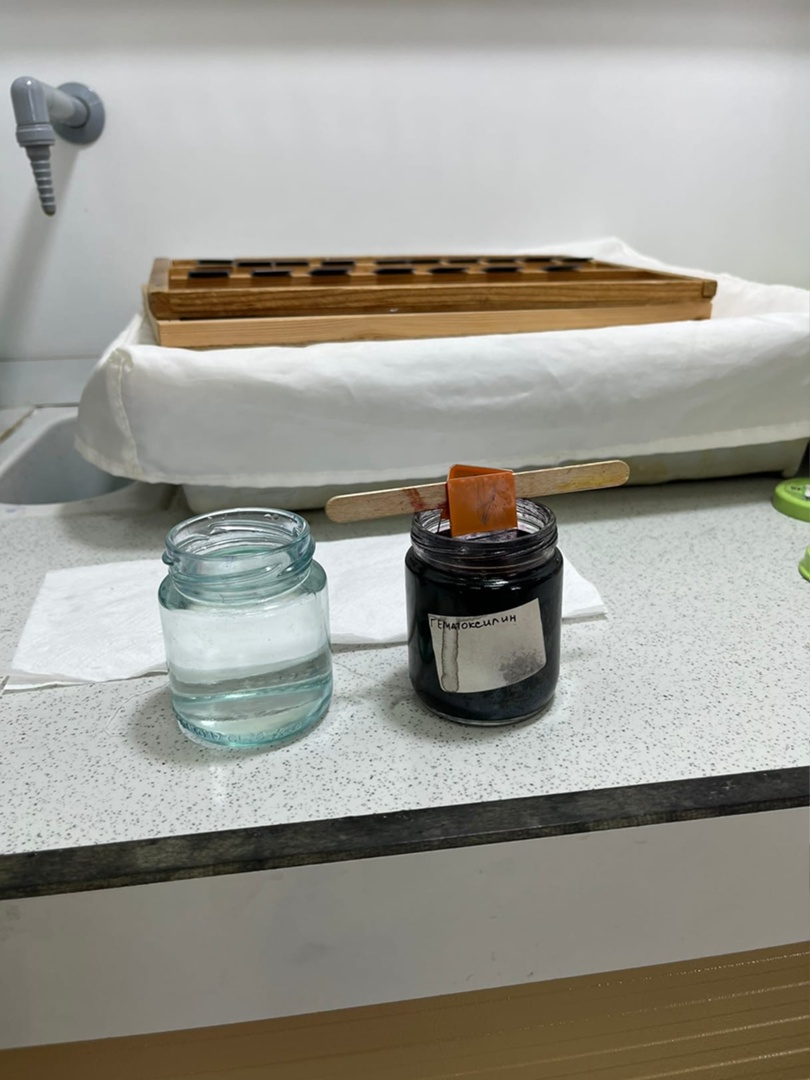 Рисунок 7 – Основное окрашиваниеДополнительное окрашивание:Берут стекла со срезами, также проводят по ксилолу, для депарафинирования, а затем по батарее спиртов. После этого окрашивают препараты в зависимости от того, что нужно выявить, мы окрашивали по Ван-Гизону и для выявления слизи альциановым синим.По Ван-Гизону:Окрашивали в пикрофуксине в течение 5 минут, затем промыли водой и окрасили гематоксилином также в течение 5 минут. Снова промыли препарат и провели по ксилолу и батарее спиртов, заключили стекла в полистирол.Альциановым синим:Окрашивали в альциановом синем в течение 15 минут, промыли водой, далее окрасили гематоксилином в течение 5 минут, промыли водой. И также как по Ван-Гизону провели по ксилолу и батарее спиртов, заключили стекла в полистирол.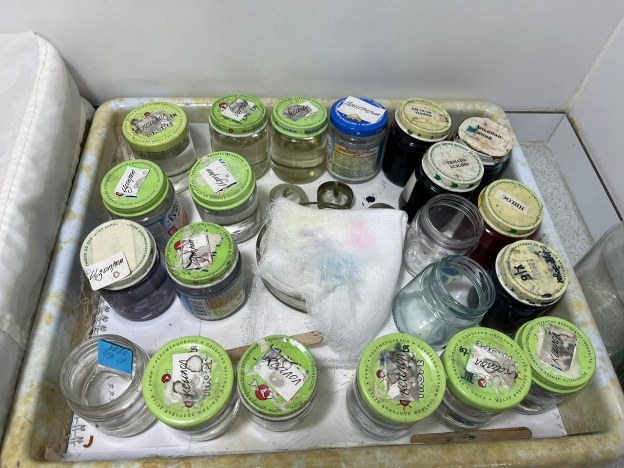 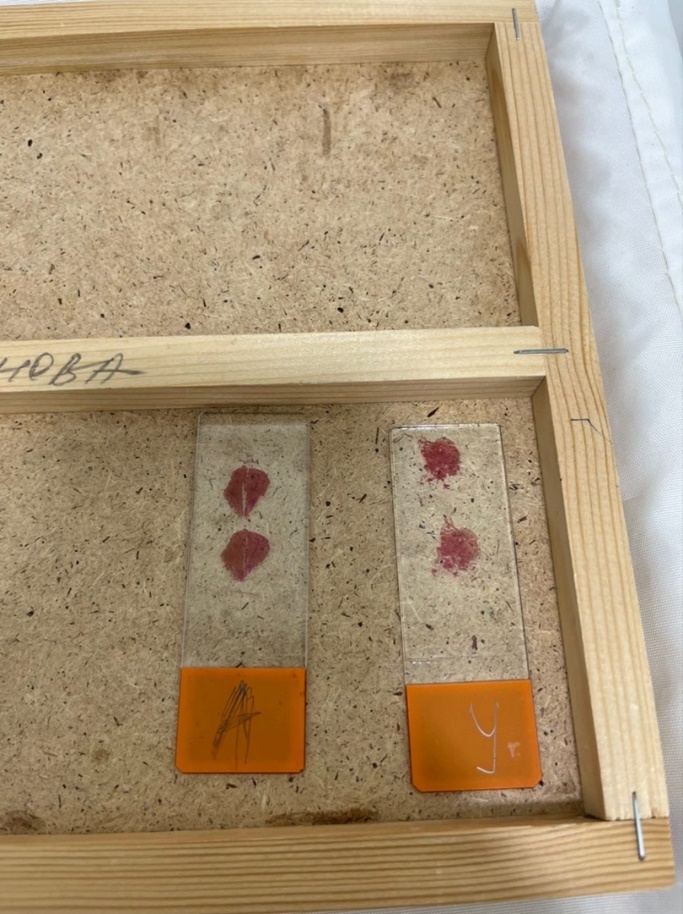 Рисунок 10 – Окрашивание срезовОбезвоживание и просветление окрашенных срезовПосле окрашивания препарат опять обезвоживают (проводя по батарее спиртов с возрастающей концентрацией – 70%, 96%, 100% по 2-3 мин в каждом).Затем просветляют в карбоксилоле (несколько кристаллов карболовой кислоты в ксилоле) и ксилоле по 3-5 мин для удаления лишней краски. Заключение срезовНаконец, на препарат наносят каплю канадского бальзама или полистирола и накрывают покровным стеклом. Бальзам должен полностью покрыть срез. Следят, чтобы не было пузырей воздуха. Через 1-2 дня бальзам застывает.День 12 (21.05.2022)Методический деньДень 13 (23.05.2022)Тема: «Обработка биопсионного материала»Обработка делится на несколько этапов:Вырезка кусочков материала;Фиксация материала в 10% формалин;Заливка в парафин.Вырезка производится в специальных вытяжных шкафах. Биопсийный материал отдельно от операционного. Берут органы, описывают их внешний вид и затем отрезают несколько маленьких кусочков с разных участков. Врач нарезает кусочки, один лаборант записывает описание материала, а другой складывает материал в кассеты и нумерует. Также учитывается количество кусочков взятых на исследование. Все остатки материала складывают в специальный пакет с формалином и отправляют в мокрый запас (архив).Например, берут плаценту, описывают: вес, размеры самой плаценты и её пуповины, как выражена материнская доля. Отрезают кусочки губчатой ткани, слизистой ткани и пуповины.Далее материал кладут в пластмассовые кассеты и отправляют материал фиксироваться сначала в одну ёмкость с 10% формалином на сутки, затем в другую ёмкость с 10% формалином, но уже на несколько часов. После этого материал обезвоживают, проводя его по батарее спиртов возрастающей концентрации и производят пропитку материала в парафин. Как материал пропитается его отправляют на заливку в парафин.  День 14 (24.05.2022)Тема: «Приготовление препаратов для электронно-микроскопического исследования»Для исследования препаратов в электронном микроскопе вместо предметных стекол применяются специальные пленки, незначительно поглощающие электроны. Они крепятся на опорные сетки. Материалом для приготовления пленок служат коллодий, окись алюминия и кварц. Тщательно очищенный от различных примесей и нанесенный на пленку исследуемый материал после испарения жидкости оставляет на ней тончайший слой, который и подлежит микроскопии. В электронном микроскопе можно также исследовать срезы тканей, клеток, микроорганизмов, полученные с помощью ультрамикротома. Препараты контрастируют с помощью электронно-плотных (задерживающих электроны) веществ, используя разные методы напыление тяжелых металлов, обработка фосфорно-вольфрамовой кислотой, уранилацетатом, солями осмиевой кислоты и др.День 15 (25.05.2022)Тема: «Микроскопия»Оценка качества приготовленных гистологических препаратовКачественно приготовленный гистологический препарат должен:иметь толщину не более 10 мкм,быть хорошо расправленными без образования складок и разрывов;при невозможности получить качественный срез допускается изготовление срезов и их фрагментов различной толщины;окраска срезов должна быть равномерной с четким дифференцированием различных структур;срезы должны быть хорошо просветлены;не допустимо загрязнение срезов инородными частицами, кристаллами красителя, а также попадание пузырьков воздуха под покровное стекло;из одного объекта изготавливают 1 - 2 среза для одной методики окраски;при необходимости число срезов может быть большим, вплоть до серии последовательных срезов;после изготовления препаратов на предметном стекле тушью или восковым карандашом обозначают номер экспертного исследования и год изготовления гистологических препаратов.Интерпретация результатов исследованияВрач–гистолог получает материал и начинает описание макроскопической картины – описание внешнего вида (цвет, плотность, видимые изменения поступившего к нему органа или кусочка ткани). Затем препарат готовится и изучается уже непосредственно под микроскопом. Изучается микроскопическая картина, которой врач-гистолог даёт описание и в конце ставит диагноз. В направлении на гистологию лечащим врачом часто указывается предварительный диагноз или диагноз под вопросом, который, собственно, может подтвердиться или нет.День 16 - 17 (26.05.2022 – 27.05.2022)Тема: «Утилизация отработанного материала»В соответствии с п. 37 приказа МЗ РФ от 6 июня 2013 г. № 354н "О порядке проведения патолого-анатомических вскрытий" медицинские отходы, образовавшиеся в результате проведения патолого-анатомического вскрытия, включая гистологические препараты и биологические материалы, утилизируются в соответствии с требованиями СанПиН 2.1.7.2790-10. Согласно классификации медицинских отходов (п. 2.1 СанПиН 2.1.7.2790-10), паталого-анатомические отходы относятся к отходам класса Б. Патологоанатомические отходы класса Б (в том числе гистологические препараты), согласно п 4.18 СанПиН 2.1.7.2790-10, подлежат кремации (сжиганию) или захоронению на кладбищах в специальных могилах на специально отведенном участке кладбища в соответствии с требованиями законодательства РФ.Отходы класса А, кроме пищевых, могут удаляться из структурных подразделений с помощью мусоропровода или пневмотранспорта. Не допускается сброс в мусоропровод предметов, которые могут привести к механическому перекрытию (засору) ствола мусоропровода. Сброс отходов вмусоропровод должен осуществляться в упакованном виде.Крупногабаритные отходы класса А собираются в специальные бункеры для крупногабаритных отходов. Поверхности и агрегаты крупногабаритных отходов, имевшие контакт с инфицированным материалом или больными, подвергаются обязательной дезинфекции перед их помещением в накопительный бункер.Отходы класса Б подлежат обязательному обеззараживанию (дезинфекции)/обезвреживанию. Отходы класса Б собираются в одноразовую мягкую (пакеты) или твердую (не прокалываемую) упаковку (контейнеры) желтого цвета или имеющие желтую маркировку.Выбор упаковки зависит от морфологического состава отходов. Для сбора острых отходов класса Б должны использоваться одноразовые не прокалываемые влагостойкие емкости (контейнеры). Емкостьдолжна иметь плотно прилегающую крышку, исключающую возможность самопроизвольного вскрытия. Для сбора органических, жидких отходов класса Б должны использоваться одноразовые не прокалываемые влагостойкие емкости с крышками (контейнеры), обеспечивающими их герметизацию и исключающими возможность самопроизвольного вскрытия.Работа по обращению с медицинскими отходами класса В, организуется в соответствии с требованиями к работе с возбудителями 1-2 групп патогенности, к санитарной охране территории и профилактике туберкулеза.Отходы класса В, подлежат обязательному обеззараживанию (дезинфекции) физическими методами (термические, микроволновые, радиационные и другие). Применение химических методов дезинфекции допускается только для обеззараживания пищевых отходов и выделений больных, а также при организации первичных противоэпидемических мероприятий в очагах.Отходы класса В, собирают в одноразовую мягкую (пакеты) или твердую (не прокалываемую) упаковку (контейнеры) красного цвета или имеющую красную маркировку.Использованные ртутьсодержащие приборы, лампы (люминесцентные и другие), оборудование, относящиеся к медицинским отходам класса Г, собираются в маркированные емкости с плотно прилегающими крышками любого цвета (кроме желтого и красного), которые хранятся в специально выделенных помещениях.Сбор, временное хранение отходов цитостатиков и генотоксических препаратов и всех видов отходов, образующихся в результате приготовления их растворов (флаконы, ампулы и другие), относящихся к медицинским Отходам класса Г, без дезактивации запрещаются. Отходы подлежат немедленной дезактивации на месте образования с применением специальных средств. Также необходимо провести дезактивацию рабочего места. Работы с такими отходами должны производиться с применением специальных средств индивидуальной защиты и осуществляться в вытяжном шкафу. Лекарственные, диагностические, дезинфицирующие средства, не подлежащие использованию, собираются в одноразовую маркированную упаковку любого цвета (кроме желтого и красного).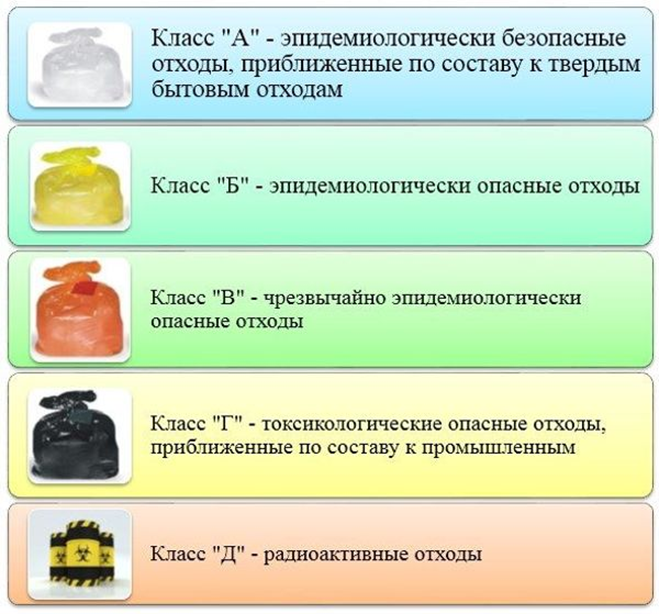 Рисунок – Классы отходов№Наименование разделов и тем практики  Наименование разделов и тем практики  Всего часов4/6 семестр4/6 семестр4/6 семестр1081Ознакомление с правилами работы в ККПАБ:-изучение нормативных документов, регламентирующих санитарно -противоэпидемический режим в ККПАБ.-ознакомление с правилами работы в гистологических лабораториях.Ознакомление с правилами работы в ККПАБ:-изучение нормативных документов, регламентирующих санитарно -противоэпидемический режим в ККПАБ.-ознакомление с правилами работы в гистологических лабораториях.62Подготовка материала к гистологическим исследованиям:- прием, маркировка, регистрация биоматериала.- устройство микроскопов и техника микроскопирования.-устройство санного микротома и микротомных ножей.Подготовка материала к гистологическим исследованиям:- прием, маркировка, регистрация биоматериала.- устройство микроскопов и техника микроскопирования.-устройство санного микротома и микротомных ножей.123Организация рабочего места:- приготовление реактивов, подготовка оборудования, посуды для исследованияОрганизация рабочего места:- приготовление реактивов, подготовка оборудования, посуды для исследования64Техника приготовления гистологических препаратов:- приготовление гистологических срезов;- уплотнение материала;- обезвоживание;- фиксация;- техника окрашивания срезов:а) предварительная подготовка парафиновых срезов перед окраской.-предварительная подготовка целлоидиновых срезов перед окраской.б) проведение окрашивания срезов, наклеенных на предметные стекла исвободноплавающих срезов.в) просветление и заключение срезов в специальные среды (смолы) ;- обработка биопсийного материала;- приготовление препаратов для электронно – микроскопическогоисследованияТехника приготовления гистологических препаратов:- приготовление гистологических срезов;- уплотнение материала;- обезвоживание;- фиксация;- техника окрашивания срезов:а) предварительная подготовка парафиновых срезов перед окраской.-предварительная подготовка целлоидиновых срезов перед окраской.б) проведение окрашивания срезов, наклеенных на предметные стекла исвободноплавающих срезов.в) просветление и заключение срезов в специальные среды (смолы) ;- обработка биопсийного материала;- приготовление препаратов для электронно – микроскопическогоисследования665Регистрация результатов исследования.Регистрация результатов исследования.66Выполнение мер санитарно-эпидемиологического режима в ККПАБ :- проведение мероприятий по стерилизации и дезинфекции лабораторнойпосуды, инструментария, средств защиты;- утилизация отработанного материала.Выполнение мер санитарно-эпидемиологического режима в ККПАБ :- проведение мероприятий по стерилизации и дезинфекции лабораторнойпосуды, инструментария, средств защиты;- утилизация отработанного материала.6Вид промежуточной аттестацииВид промежуточной аттестацииДифференцированный зачет6                         Итого                         Итого                         Итого108№ п/пДатаЧасыоценкаПодписьруководителя.19.05.2022 г8:00 - 14:00210.05.2022 г8:00 - 14:00311.05.2022 г8:00 - 14:00412.05.2022 г8:00 - 14:00513.05.2022 г8:00 - 14:00614.05.2022 г8:00 - 14:00716.05.2022 г8:00 - 14:00817.05.2022 г8:00 - 14:00918.06.2022 г8:00 - 14:001019.06.2022 г8:00 - 14:001120.06.2022 г8:00 - 14:001221.06.2022 г8:00 - 14:001323.06.2022 г8:00 - 14:001424.06.2022 г8:00 - 14:001525.06.2022 г8:00 - 14:001626.06.2022 г8:00 - 14:001727.06.2022 г8:00 - 14:001828.06.2022 г8:00 - 14:00ИсследованияКоличество исследований по дням практикиКоличество исследований по дням практикиКоличество исследований по дням практикиКоличество исследований по дням практикиКоличество исследований по дням практикиКоличество исследований по дням практикиКоличество исследований по дням практикиКоличество исследований по дням практикиКоличество исследований по дням практикиКоличество исследований по дням практикиКоличество исследований по дням практикиКоличество исследований по дням практикиКоличество исследований по дням практикиКоличество исследований по дням практикиКоличество исследований по дням практикиКоличество исследований по дням практикиКоличество исследований по дням практикиКоличество исследований по дням практикиитогитог123456789101112131415161718изучение нормативныхдокументов77прием, маркировка,регистрациябиоматериала.22154623573542625266организация рабочегоместа11111111111111111118приготовление срезов1121211211112112122уплотнение материала1121211211112112122обезвоживание1111111111111111117фиксация1221322112112321330предварительнаяподготовка парафиновыхсрезов перед окраской1111111111111111117предварительнаяподготовкацеллоидиновых срезовперед окраской11114окрашивание срезов2324524332323435454просветление изаключение срезов вспециальные среды(смолы)1111111111111111117Обработка биопсийногоматериала111115приготовлениепрепаратов дляэлектронно –микроскопическогоисследования1111111111111111117микроскопия1111111111111111117регистрация результатовисследования1323323222323333242утилизацияотработанного материала2334357772334523568№Виды работКоличество1-изучение нормативных документов, регламентирующих санитарно-противоэпидемический режим в ККПАБ. - ознакомление с правилами работы в гистологических лабораториях72- прием, маркировка, регистрация биоматериала.-устройство микроскопов и техника микроскопирования.-устройство санного микротома и микротомных ножей.663- приготовление реактивов, подготовка оборудования, посудыдля исследования184- приготовление гистологических срезов;- уплотнение материала;- обезвоживание;- фиксация;- техника окрашивания срезов:а) предварительная подготовка парафиновых срезов передокраской.-предварительная подготовка целлоидиновых срезов передокраской.б) проведение окрашивания срезов, наклеенных напредметные стекла и свободноплавающих срезов.в) просветление и заключение срезов в специальные среды(смолы);- обработка биопсийного материала;- приготовление препаратов для электронно –микроскопического исследования2055Регистрация результатов исследования.426проведение мероприятий по стерилизации и дезинфекциилабораторной посуды, инструментария, средств защиты;- утилизация отработанного материала.68№ ОК/ПККритерии оценкиБаллы(0-2)ОК.1. Понимать сущность и социальную значимость своей будущей профессии, проявлять к ней устойчивый интерес.Демонстрирует заинтересованность профессией, исполняет трудовую дисциплину.ОК 2. Организовывать собственную деятельность, определять  методы и способы выполнения профессиональных задач, оценивать их эффективность и качество.ПК 5.1. Готовить рабочее место для проведения лабораторных гистологических исследований.Регулярно ведет дневник и выполняет все виды работ, предусмотренные программой практики.Готовить материал, реактивы, лабораторную посуду и аппаратуру для гистологического исследования.Демонстрирует организацию собственной деятельности с учетом требований санитарного режима, охраны труда, техники безопасности.Соблюдает правила инструктажа, по ТБ,  при работе в патогистологической  и цитологической лабораториях. Отсутствуют несчастные случаи, связанные с нарушением правил ТБ по вине студента.ОК 3. Решать проблемы, оценивать риски и принимать решения   в  нестандартных ситуациях.ОК 5. Использовать информационно – коммуникационные технологии для совершенствования  профессиональной деятельности.ОК 13. Организовывать рабочее место с соблюдением требований охраны труда, производственной санитарии, инфекционной и противопожарной безопасности. Регулярно ведет дневник и выполняет все виды работ, предусмотренные программой практики.Готовить материал, реактивы, лабораторную посуду и аппаратуру для гистологического исследования.Демонстрирует организацию собственной деятельности с учетом требований санитарного режима, охраны труда, техники безопасности.Соблюдает правила инструктажа, по ТБ,  при работе в патогистологической  и цитологической лабораториях. Отсутствуют несчастные случаи, связанные с нарушением правил ТБ по вине студента.ОК 4. Осуществлять поиск, анализ и оценку  информации, необходимой для постановки и решения  профессиональных задач, профессионального личностного развития. ПК 5.3.Регистрировать результаты гистологических исследований.  Пользуется нормативной документацией.Демонстрирует использование компьютерного метода для сбора, хранения и обработки информации, применяемой в профессиональной деятельности.ОК 6. Работать в коллективе и  команде, эффективно общаться с коллегами, руководством, потребителями.ОК 7. Ставить цели, мотивировать деятельность подчиненных, организовывать  и контролировать их работу с принятием на себя ответственности за результат выполнения заданий.ПК 5.2. Готовить препараты для лабораторных гистологических исследований биологических материалов и оценивать их качество.ОК 9.   Быть готовым к смене  технологий в профессиональной деятельности.  Проявляет корректность и уважение, умеет эффективно общаться с сотрудниками лаборатории, руководством.Ответственно и правильно выполняет порученные задания.Демонстрирует взятие, обработку и подготовку к архивированию материала для гистологического   исследования.Проводить и оцениватькачество гистологической  обработки тканей и приготовленных микропрепаратов для исследований.Владеет современными методами работы на микротомах разного уровня.ОК 10. Бережно относится к историческому наследию и культурным традициям народа, уважать социальные, культурные и религиозные различия.Демонстрирует толерантное (уважительное) отношения к представителям социальных, культурных и религиозных общностей.ОК 8. Самостоятельно определять задачи профессионального и личностного развития, заниматься самообразованием, осознанно планировать повышение  квалификации.ОК 11. Быть готовым брать на себя нравственные обязательства по отношению к природе, обществу и человеку.Соблюдает инструкцию по  сбору отходов.Демонстрирует знания о строении и функции органов и тканей человека.ПК 5.5.Архивировать оставшийся после исследования материал.Качественно проводит подготовку к архивации оставшихся от исследования материалов.ПК  5.4. Проводить утилизацию отработанного материала, дезинфекцию и стерилизацию использованной лабораторной посуды, инструментария, средств защиты.ОК 12.  Оказывать первую медицинскую помощь при неотложных состояниях.ОК 14. Вести здоровый образ жизни, заниматься физической культурой и спортом для укрепления здоровья, достижения жизненных и профессиональных целей.Соблюдает правила санитарно-гигиенического режима, охраны труда, техники безопасности и противопожарной безопасности.Качественно проводит утилизацию отработанного материала, дезинфекцию и стерилизацию использованной лабораторной посуды, инструментария, средств защиты с соблюдениемтехники безопасности.Отсутствие вредных привычек. Участвовал в мероприятиях по профилактике профессиональных заболеваний.  